Competitive Video Gaming is Set to Return to TV in 2016On Friday nights starting in 2016, eSports athletes will compete live in the authorities-versus-terrorists shooting game "Counter-Strike: Global Offensive."  The programming will feature a pair of 10-week seasons. Dates were not announced.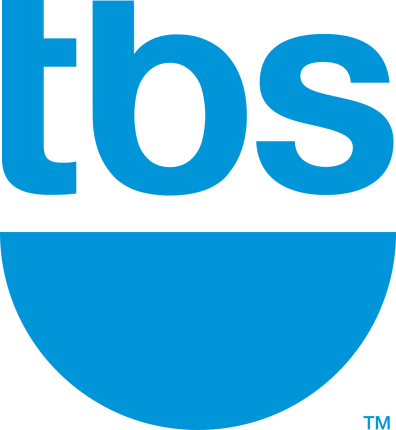 Los Angeles Times 9.23.15http://www.latimes.com/business/la-fi-turner-img-esports-20150924-story.html